Уважаемые жители с.Раевский!Сердечно поздравляем Вас с Новым  годом!Новый год – самый  добрый и светлый праздник,  который с радостью и волнением  одинаково ждут и взрослые,  и дети.Новый год – это всегда надежда на лучшее, ожидание добрых перемен, радостных событий.Встречая Новый год, мы стараемся сохранить в памяти все самое хорошее, что было в  уходящем году,  и строим планы на будущее.Искренне желаем  всем, чтобы Новый 2019 год стал годом творческих свершений и  воплощения намеченных планов.Пусть наступающий 2019 год принесет всем нам только радость, ощущение душевного покоя, согласие и благополучие.Пусть в ваших домах царят мир, удача и благополучие!Крепкого здоровья, счастья и успехов вам в новом году!Администрация СП Раевский сельсовет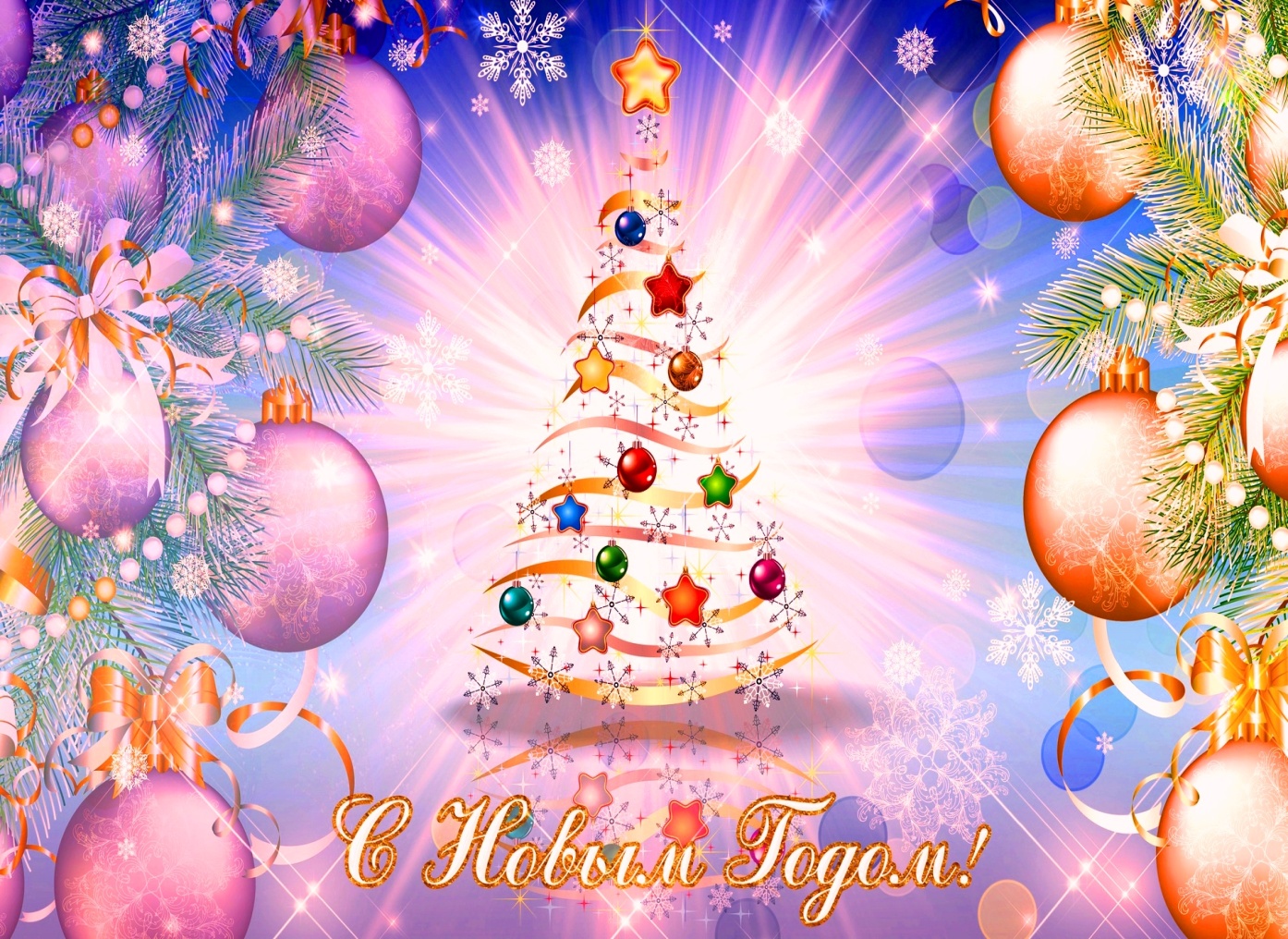 